关于[沙头角地区]法定图则34-02、34-04地块规划调整的通告依据《深圳市城市规划条例》，经深圳市城市规划委员会授权，法定图则委员会2020年第3次会议审批通过[沙头角地区]法定图则34-02、34-04地块规划调整事项，现予以公布：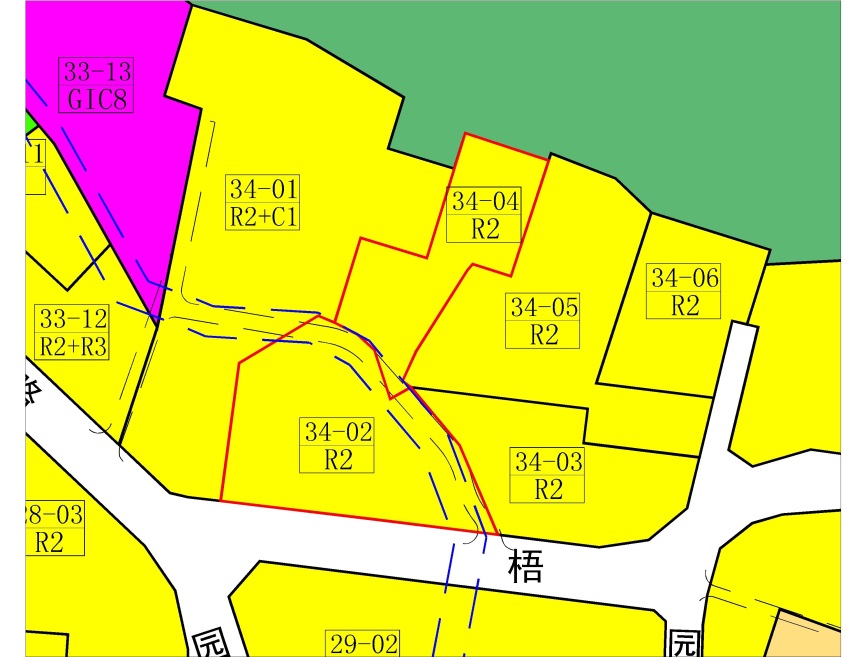                                    深圳市城市规划委员会深圳市规划和自然资源局盐田管理局2020年4月9日地块控制指标一览表地块控制指标一览表地块控制指标一览表地块控制指标一览表地块控制指标一览表地块控制指标一览表地块控制指标一览表地块编号用地代码用地性质用地面积（㎡）容积率配套设施设置备注34-02R2二类居住用地5249--规划，该地块容积率以批准的棚改专项规划为准。各类公共、交通、市政等配套设施在棚改专项规划中按规定配置。蓝线范围的规划建设须满足蓝线规划相关规定。34-04R2二类居住用地30592.5-规划